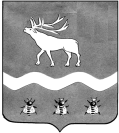 Межведомственная комиссия по охране труда в ЯКОВЛЕВСКОМ МУНИЦИПАЛЬНОМ РАЙОНЕ692361, с. Яковлевка, пер. Почтовый, 7, т./ф. (42371) 91620Р Е Ш Е Н И Е № 4от 06 марта 2023 года   10.00       Заслушав и обсудив информацию главного врача КГБУЗ Арсеньевской ГБ СП Яковлевской ЦРБ Людмилы Георгиевны Аплюшкиной «О результатах организации подготовки и проведения предварительных, периодических и углублённых медицинских осмотров работников, занятых  на работах с вредными и (или) опасными производственными факторами в соответствии с приказом Министерства здравоохранения РФ от 28.01.2021 года № 29н в 2022 году», межведомственная комиссия по охране труда в Яковлевском муниципальном районе решила:  1. Информацию  принять к сведению.2. Рекомендовать главному врачу врача КГБУЗ Арсеньевской ГБ СП Яковлевской ЦРБ Людмиле Георгиевне Аплюшкиной продолжить работу по:2.1. организации качественного проведения предварительных и периодических медицинских осмотров работников, в соответствии с требованиями приказа Министерства здравоохранения РФ от 28.01.2021 года № 29н.2.2.   оснащению учреждения необходимым оборудованием и аппаратурой для проведения профмедосмотров в соответствии с требованиями приказа Министерства здравоохранения РФ от 28.01.2021 года № 29н.2.3. обеспечению своевременной профессиональной подготовки и переподготовки врачей - специалистов, в том числе по вопросам профпатологии, участвующих в проведении профилактики медицинских осмотров согласно требованиям приказа Министерства здравоохранения РФ от 28.01.2021 года № 29н.2.4. Взять под личный контроль оформление и предоставление заключительных актов комиссии по результатам периодического медицинского осмотра  в течении одного месяца после окончания медицинского осмотра работодателю и в территориальный отдел Управления Роспотребнадзора по Приморскому краю в городе Арсеньеве, копию заключительного акта предоставлять главному специалисту по государственному управлению охраной труда в Яковлевском муниципальном районе.3. Рекомендовать руководителям организаций всех форм собственности, в том числе руководителям муниципальных учреждений Яковлевского  района:3.1. В полном объеме и в установленные сроки организовать за счет средств работодателя проведение предварительных и периодических медицинских осмотров работающим во вредных условиях труда в соответствии с приказом Министерства здравоохранения РФ от 28.01.2021г. № 29н.3.2. Прием на работу с тяжелыми, вредными и (или) опасными условиями труда осуществлять только после проведения предварительного медицинского осмотра работника.3.3. Своевременно составлять и утверждать поименные списки работников, подлежащих прохождению периодического медицинского осмотра в медицинском учреждении для включения и составления плана графика проведения периодических медицинских осмотров на следующих календарный год.3.4. Разработанный и утвержденный работодателем список работников на периодический медосмотр, в течении 10 рабочих дней направлять в отдел Управления Роспотребнадзора Приморского края в г. Арсеньеве организациям, где работники выполняют работы из пунктов 23–27 приложения к Порядку № 29н.3.5. Обратить внимание на возможность использования средств Фонда социального страхования РФ, направляемых на финансирование предупредительных мер по сокращению производственного травматизма и профзаболеваний, на проведение обязательных периодических медицинских осмотров (обследований) работников, занятых на работах с вредными и (или) опасными производственными факторами. 4. Рекомендовать главному специалисту по государственному управлению охраной труда в Яковлевском районе  Абраменок О.А.:4.1. Направить в Прокуратуру Яковлевского  муниципального района  для прокурорского реагирования список предприятий,  на  которых работники занятые во вредных условиях труда  не проходят предварительные и периодические медицинские осмотры  в установленные сроки  в соответствии с приказом  Министерства здравоохранения РФ от 28.01.2021 года № 29н.   4.2. Данное решение разместить на официальном сайте Администрации Яковлевского муниципального района.Председатель межведомственной комиссии   по охране труда в Яковлевском муниципальном районе,  заместитель главы АдминистрацииЯковлевского муниципального района                                                                  С.А. ШиловО результатах организации подготовки и проведения предварительных, периодических и углубленных медицинских осмотров работников, занятых на работах с вредными и (или) опасными производственными факторами в соответствии с приказом Министерства здравоохранения РФ от 28.01.2021 года № 29н в 2022 году